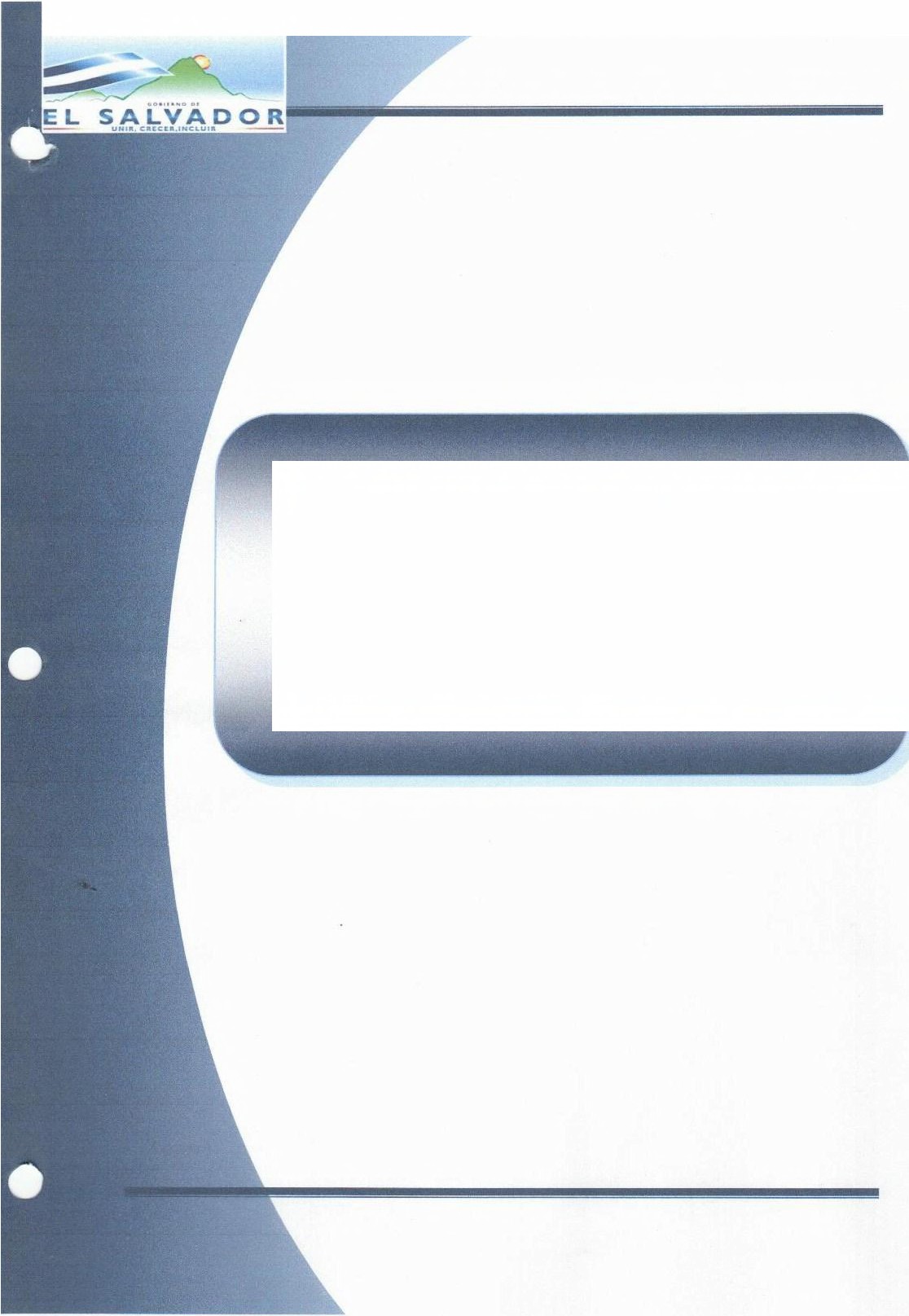 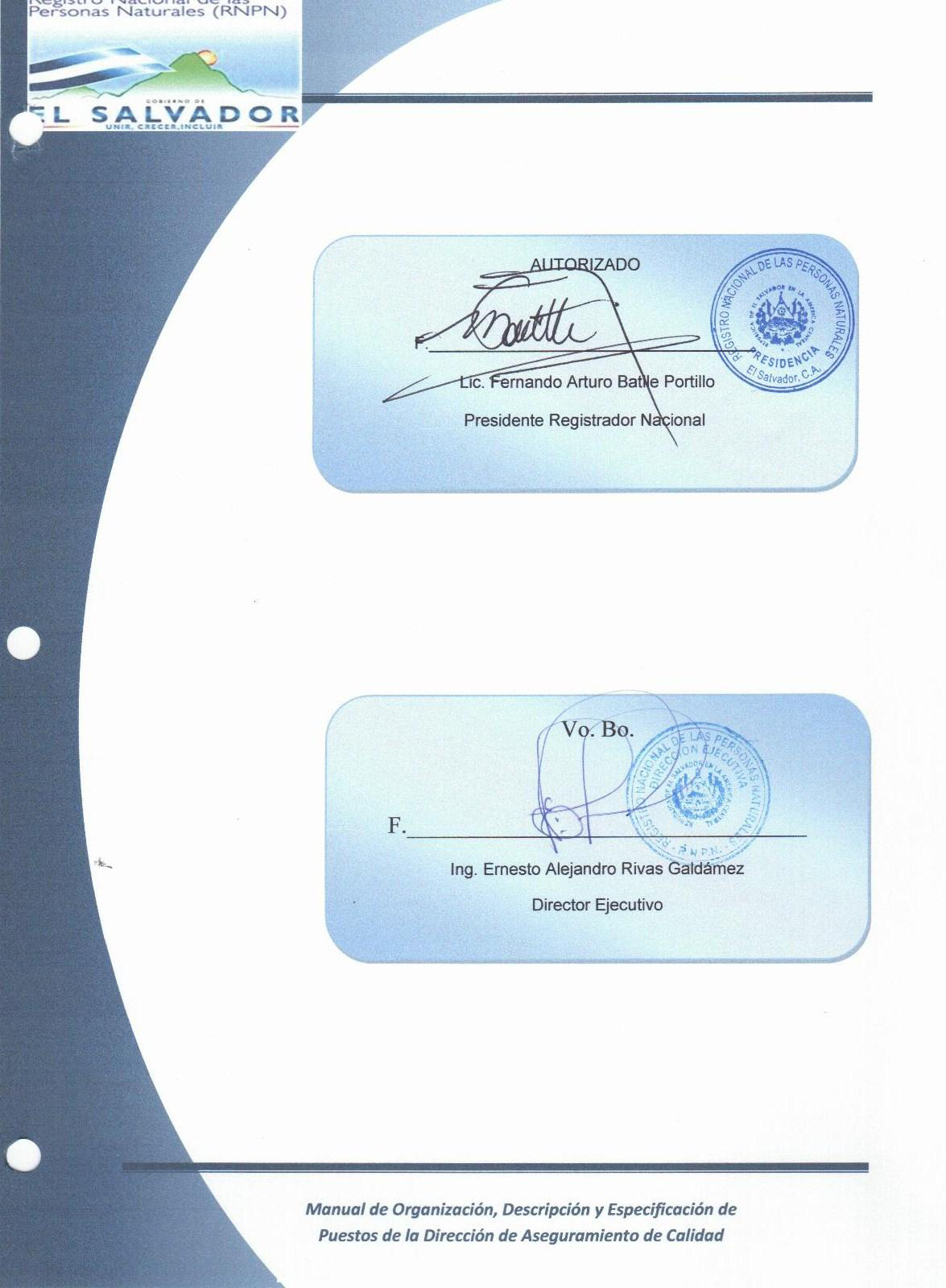 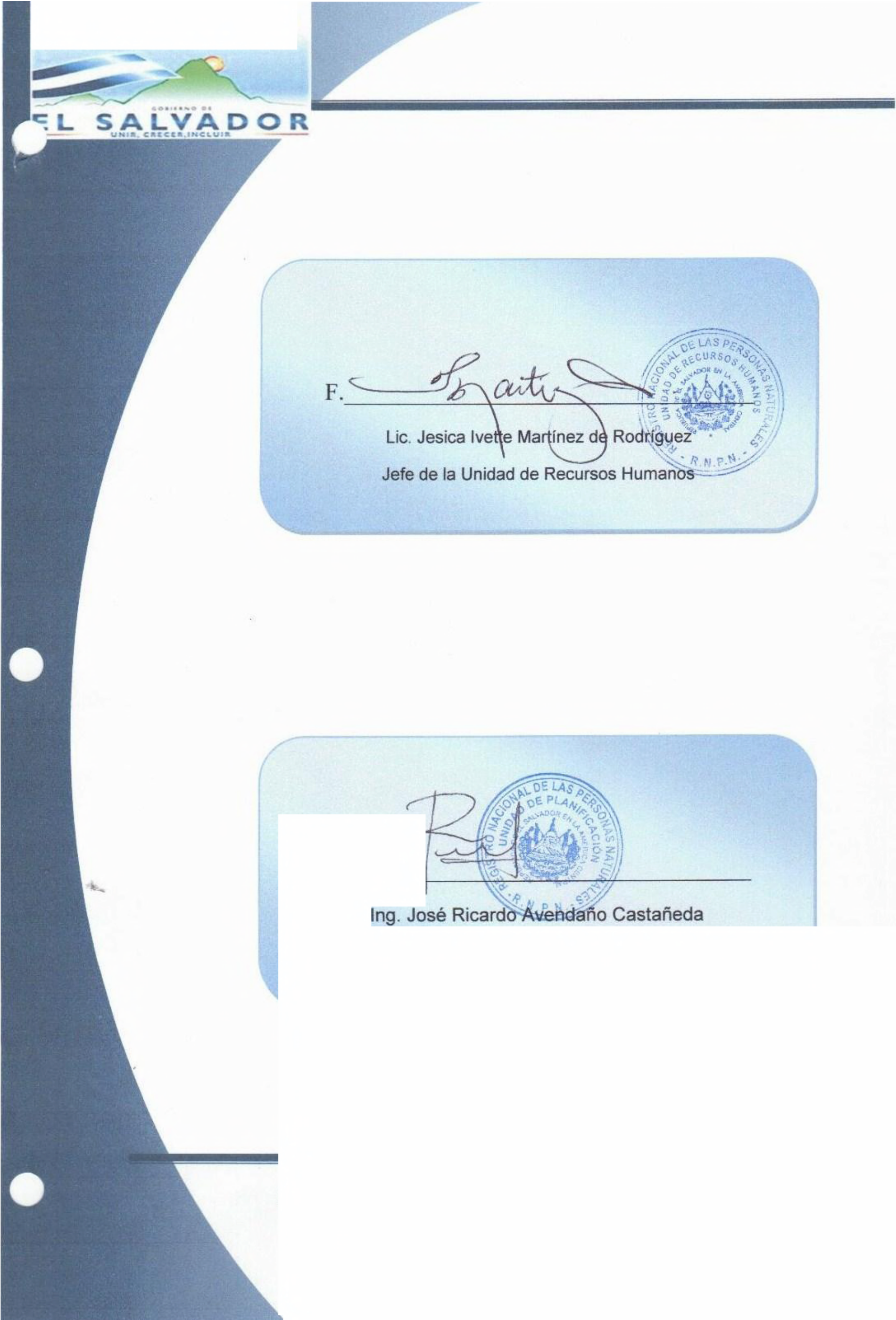 INDICEManual  de Orgonizaci6n, Descripcion y Especificaci6n de Puestos de la Dlreccion de Aseguramiento  de Calidad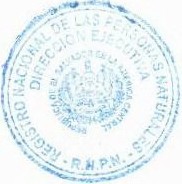 I.    INTRODUCCIÓNEl presente Manual  de Organización, Descripción y Especificación de Puestos del Registro delas Personas Naturales obedece a la necesidad de la instituciónde contar con una herramientaadministrativa  importante  que  permitafacilitar  lagestión  de  los  recursos  humanos  porcompetencias, a efecto de que el trabajo se convierta en una fuente de retos y realizaciones personales de los empleados que laboran en la misma.El  Manual,  constituye  unaherramienta  indispensable  parael  procesode  reclutamiento,selección e inducción de los Recursos Humanos, con el objeto de que las personas que se incorporen a la institución, sean idóneas a los puestos promovidos y sus servicios subsanen las necesidades la misma afronta en la atención de las demandas del Registro planteadas y enconsecuencia propicien una mayor eficacia de la gestión.El Manual presenta una visión general de la institución y los puestos existentes; precisa lasresponsabilidadesy competencia,  orientadas  al cumplimientode los objetivos  generales  yespecíficos del Registro, evitando en la medida de lo posible, duplicidad de funciones, que en el orden interno repercuten en el uso indebido de los recursos.El Manual contiene el enfoque utilizado para la Descripción y especificación de los PuestosOrganizacionales,objetivo,  político y normativo  para facilitarla implantación  delmismo.También  comprende  la  descripción  depuestos  por  competencias  porDirección,  en  cuyoapartado se establece la estructura de puestos organizacionales,  documenta  la informaciónordenada  y  específica  sobrela  ubicación,  descripción  de  funciones,  responsabilidades  ycaracterísticas que subsisten en cada puesto de trabajo, para que éste sea desempeñado en forma correcta y eficienteII.    OBJETIVOS1.   Precisar las funciones y relaciones de cada puesto estableciendo las líneas de autoridad de los empleados de la institución en sus distintos niveles.2.   Establecer una descripción clara y concisa del puesto, para que el colaborador tenga una visión oportuna y objetiva de sus funciones.3.   Determinar los perfiles de puestos, conforme a las funciones obtenidas en el formato de descripción de los mismos, con el objeto de que contribuya a normar criterios para la toma de decisiones dentro de la planificación del desarrollo profesional de los empleados.4.   Mejorar la funcionalidad de las actividades administrativas de la institución.5.   Servir como medio de integración y orientación de personal de nuevo ingreso o personal reubicado, facilitando su incorporación al puesto asignado.6.   Contribuiry  hacer  más  objetiva  la  implantación  delSistema  de  Evaluación  delDesempeño por estándares, que se traducirá en:a)      Determinación de Niveles realistas de desempeño.b)     Planeación de las necesidades de capacitación del recurso humano. c)      Propiciar condiciones que mejoren el entorno laboral.d) 	Evaluar la manera en que los cambios en el entorno afectan el   desempeño laboral.e)      Eliminar requisitos y demandas no indispensables.f)      Conocer las necesidades de recurso humano de la institución.III.    MARCO ESTRATÉGICOMISIÓNSer la única institución responsable de administrar los Sistemas del Registro Nacional delas Personas Naturales, del Registro del Documento Único de Identidad y los demás quedeterminen  lasleyes,  registrando,  conservandoy  expidiendo  en  forma  centralizada,permanente y actualizada toda la información sobre hechos y actos jurídicos constitutivos, modificativos y extintivos del estado familiar de las personas naturales y sobre los demáshechos y actos jurídicos que determine la ley, facilitando la localización y consulta de talinformación  yla emisióndel Documento  Único  de Identidad  (DUI)para las personasnaturales, el cual será suficiente para identificarlas fehacientemente en todo acto público o privado.VISIÓNConsolidarse como la institución garante de la identidad ciudadana mediante el desarrollo de un sistema informático de registro de nacimientos, defunciones, menores de edad no inscritos y la implantación del número único de identidad, en ejecución coordinada con lasalcaldías municipales, para sentar las bases de administración plena de los actos y hechosconstitutivos  delos  naturales  salvadoreños,  enla  obtención  de  centralizar  elArchivoRegistral del Estado Familiar de las Personas; consolidando la información oportuna para la implantación del registro de minoridad, y la creación y actualización de la base de datos aser proporcionada al TSE, como insumo para la elaboración del padrón electoral en losprocesos  eleccionarios;  igualmente  elmanejo  de  una  basede  datosde    consulta  deinformación oportuna para la generación de información en materia de investigaciones dehechos  delictivos  y/o  paraestablecimiento  dela  verificación  de  identidad  ciudadana,conforme los requerimientos de las autoridades competentes; al igual que la generación de estadísticas de población confiables y actualizadas de interés nacional.IV.  POLÍTICAS1.   Cuando el ocupante actual del puesto no reúna las competencias requeridas para elpuesto,   laUnidad  de  RecursosHumanos,   en  coordinacióncon  las  diferentesDirecciones y áreas del RNPN, deben establecer un Plan de Nivelación de las mismas, a efecto de que las personas posean las competencias definidas como necesarias para elocupante del Puesto.2.   El Presidente Registrador Nacional debe velar porque se le proporcione una inducciónadecuada  en  el  puesto  de  trabajo  al  nuevo  personal  contratado,  a  través  delconocimiento   de   losobjetivos,organización   y   funcionamiento   generalde   lainstitución;así  comode  lasfuncionesy  tareas,  competencias,   estándares   deldesempeño del puesto que va a desempeñar, para la consecución de los objetivos.3.   Para la elaboración de los diferentes programas de capacitación, el Jefe de la Unidad deRecursos  Humanos  debe tomarcomo baselas competencias,  funciones y tareas, aefecto de que la capacitación mejore la eficiencia en el desempeño de las mismas.4.   Para la ejecución de los diferentes programas de capacitación, se debe dar preferencia adesarrollar o fortalecer las competencias del personal.V.    NORMATIVA1.   La   contratación   detodo   empleado   nuevo   debeefectuarseconsiderando   lascompetencias del puesto y demás características establecidas en el perfil del puesto.2.   Los  traslados   de  personal   deben   realizarse   con  base   en  las competencias del puesto.funcionesy  las3.   Es responsabilidad del Jefe de la Unidad de Recursos Humanos es que a todo nuevo empleado se le entregue la descripción su puesto, a fin de que conozca con amplitudlas competencias, funciones, relaciones y responsabilidades del mismo.4.   El Jefe de la Unidad de Recursos Humanos debe desarrollar programas de capacitación para fortalecer las competencias definidas al personal como necesarias para el eficientedesempeño en el puesto.VI.    ALCANCE DEL MANUALEl Manual de Organización, Descripción y Especificación de Puestos de la Dirección deAseguramiento de Calidad, comprende todas las unidades organizativas de la Dirección.VII.    ENFOQUEUTILIZADO      PARA      LADESCRIPCIÓNDE      PUESTOSORGANIZACIONALESEl enfoque utilizado para realizar la descripción y especificación  de puestos de trabajo fue por Competencias Profesionales. En este enfoque se definen las competencias profesionales como la combinación de conocimientos, habilidades y actitudes que una persona pone en juego en el desarrollo de las funciones y tareas asignadas y por ende, cumplir de manera eficiente y eficaz los objetivos y funciones de sus puestos de trabajo.VIII.    PERFILES DE PUESTO.Director de Aseguramiento de Calidad                                                      1Jefe de la Unidad de Control de Calidad                                                    1Analista de Control de Calidad                                                                   13Manual de Organización Descripción y Especificación de  Puestos de la  Dirección de Aseguramiento de Calidad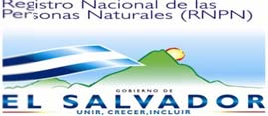 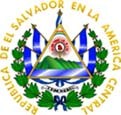 DIRECCON DE AS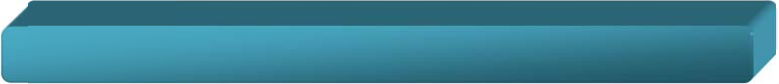 GURAMIENTO DE CALIDADPRESIDENTE REGISTRADOR NACIONALDIRECTOR EJECUTIVODIRECCION DE ASEGURAMIENTO DE CALIDAD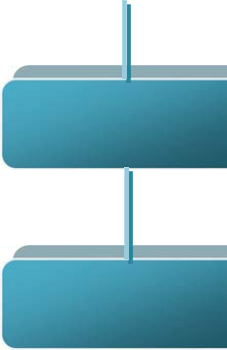 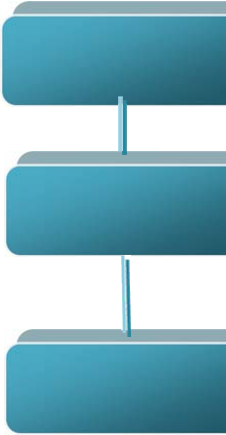 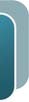 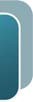 JEFE DE LA UNIDD DE CONTROL DE CALIDADANALISTA DE CONTROL DE CALIDADewgn7                                          Unidad de PlanificaciónEnero  2012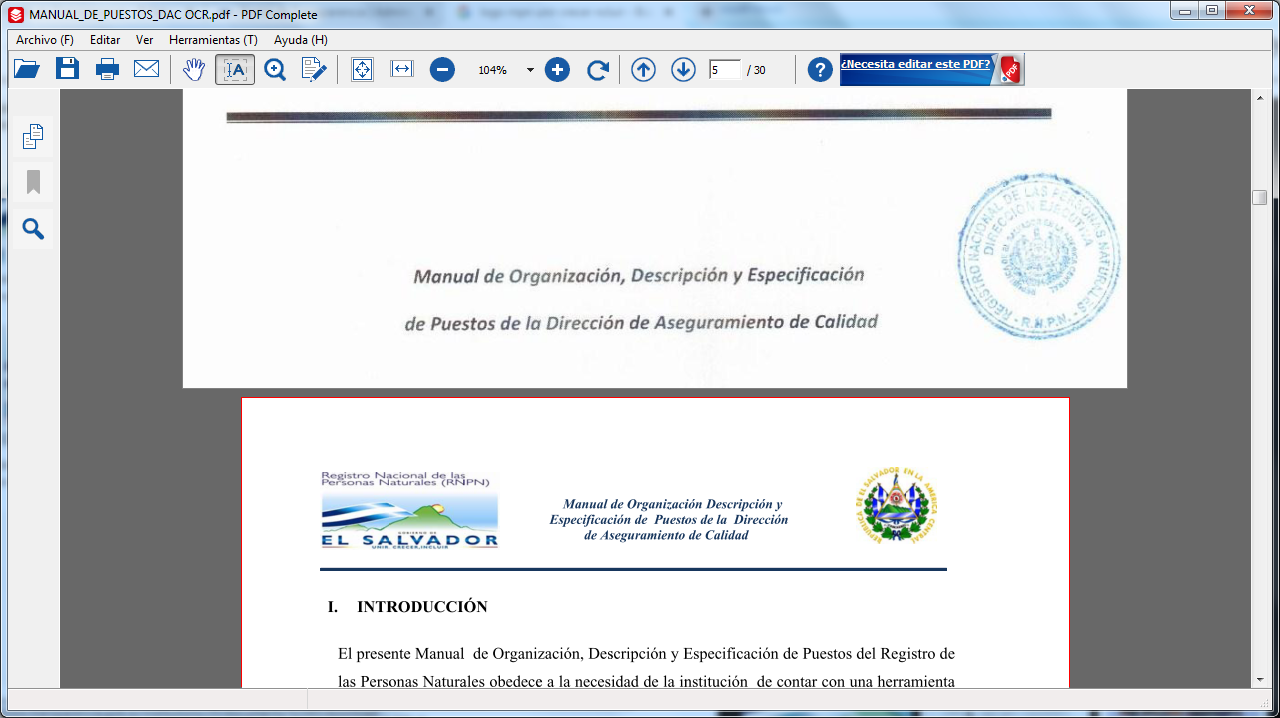 1.   DIRECTOR DE ASEGURAMIENTO DE CALIDAD1. IDENTIFICACIÓN2. PROPÓSITO DEL PUESTO DE TRABAJOCoordinar, desarrollar y mantener el Sistema de Gestión de la Calidad en la Institución en loconcerniente  al  control  documental,  logística,  funcionalidad,indicadores  de  desempeño,acciones  correctivas,  preventivas  y  demejora,  auditorías  internas  y  externas  ynuevoslevantamientos e incorporaciones al Sistema de Gestión de la Calidad. Acompañamiento de todas las actividades concernientes a la gestión de la calidad de las áreas organizativas.Encargado del aseguramiento y administración de la calidad del RNPN.3. UNIDADES Y ELEMENTOS DE COMPETENCIA3.1    Definir los componentes del sistema de la calidad del RNPN.3.2    Determinar  los  requisitos  funcionales  y  operacionalesnecesarios para la ejecución del Plan de Calidad.de  las  normas  decalidad3.3    Implementarel  sistemade  la  calidad  del  RNPN,  queincluye  la  coordinación  deelementos humanos materiales y estratégicos.3.4    Realizar periódicamenteauditoríasinternas de calidad para asegurar la adecuación yeficacia continua de la calidad, de manera que el Plan de Actividades y resultados semantengan consistentescon los estándares requeridos yla políticay objetivos de lacalidad definidos por el RNPN.3.5    Procurar la mejora del sistema de la calidad mediante acciones preventivas y correctivas.3.6    Actuar como contraparte institucional cuando el Plan de Aseguramiento de la Calidadsea administrado por terceros.3.7    Proporcionarla información  necesaria  que permita  establecer  unaeficaz y oportunatoma de decisiones por parte de Junta Directiva, Presidente, Director Ejecutivo, en lo referido a la función de aseguramiento de calidad.3.8    Las demás que se determinen en otras leyes, reglamentos, acuerdos de la Junta Directivay por el Registrador Nacional.4. PERFIL DEL PUESTO4.1 Educación formal•   Profesional Universitario en alguna de las áreas siguientes: Ingeniería Industrial oIngeniería en Sistemas.•   Preferiblemente con estudios de postgrado en aseguramiento de calidad.4.4 Competencias genéricas del puesto•   Iniciativa.•   Trabajo en equipo.•   Habilidad de comunicación oral y escrita.•   Capacidad de análisis y síntesis.•   Discreción.•   Conocimientos y habilidades de Ofimática.4.3 Competencias específicas o técnicas del puesto•   Experiencia en procesos de aseguramiento de la calidad en entidades de servicio.•   Dominio de las normas internacionales de calidad.•   Dominio de metodologías para la administración de la calidad.•   Dominio del idioma inglés.•   Alta capacidad para coordinar y trabajar con equipos multidisciplinarios.•	Capacidad analítica y buen criterio para evaluar y solucionar problemas propios de su área.•   Para  la  formulación,implementación,  seguimiento  ycontrol  deproyectosde  grantrascendencia nacional.•	Para la utilización de técnicas de administración moderna encaminadas a la aplicación eficiente del proceso administrativo en forma integral.•   Discreto para el manejo de información de carácter confidencial.•    Precisióny  rapidez  en  el  seguimiento  deinstrucciones  recibidas  por  escrito  y/overbalmente.•   Acostumbrado a trabajar bajo presión.•   Excelentes relaciones humanas.4.4 Experiencia laboral requerida•   Cinco años como mínimo de experiencia en puestos similares.5. RESPONSABILIDADES QUE INCLUYE EL PUESTO5.1 Manejo de personal•   El asignado bajo su cargo.5.2 Equipo de trabajo•   Equipo asignado al puesto.5.3 Fondos y Valores•   Fianza de fidelidad.5.4 Responsabilidad en manejo de información.•   Manejo de manuales de procesos, normativas.6. CONDICIONES DE TRABAJOCondiciones normales de oficina en un 80%   y fuera de oficina 20%.7. RIESGOS DEL CARGO8. RELACIONES DE TRABAJO, REQUERIDAS DEL PUESTORelaciones internasRelaciones externas9. ESTANDARES DE DESEMPEÑO DEL PUESTO DE TRABAJO•     Programa anual de auditorías.•     Informe auditorías internas de calidad.•     Seguimiento a los hallazgos de auditoria interna.•     Control de desempeño de los analistas de calidad.UNIDAD DE CONTROL DE CALIDAD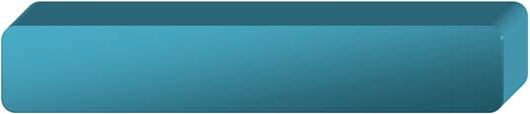 DIRECTOR DE ASEGURAMIENTO  DE CALIDADJEFE DE LA UNIDD DE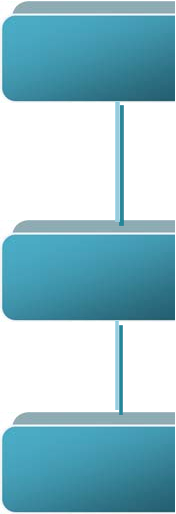 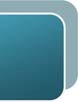 CO   TROL DE CALIDADANALISTA DE CONTROL DE CALIDAD2. JEFE DE LA UNIDAD DE CONTROL DE CALIDAD1. IDENTIFICACIÓN2. PROPÓSITO DEL PUESTO DE TRABAJOEs el responsable de evaluar la calidad de los resultados y funcionamiento de los procesos institucionales; gestión de la calidad de los servicios prestados por el RNPN   y la empresa concesionaria durante su ejecución en base a estándares de producción y procesos previamenteestablecidos y aprobados por la institución.3. UNIDADES Y ELEMENTOS DE COMPETENCIA3.1    Elaborar  los  procesos,  normativas,  manuales  e  instructivos  requeridospor  elRNPN para el controlde calidad.•  Elaborar informes y reportes de anomalías encontradas en las diferentes Direccionesdel RNPN,  Centros de Serviciossobre los procesos y servicios prestados.•  Realizar el seguimiento, la medición y el análisis de los procesos institucionales.•  Crear medida para la evaluación de la calidad de resultados y desempeño de tareas ejecutadas por el RNPN y la empresa concesionaria.3.2    Formular y ejecutar el Plan Operativo Anual•  Elaborar y presentar informes de seguimiento del Plan Operativo a la Dirección deAseguramiento de Calidad  y a la Unidad de Planificación.•  Revisar objetivos a fin de enmarcar los proyectos a realizar.•  Elaborar la propuesta de Cronograma de trabajo de la Unidad.3.3    Implementar las acciones  necesarias  para alcanzar los resultados planificados y lamejora continua de los procesos.•  Llevar control de datos estadísticos de los servicios brindados.•  Solicitar pruebas de laboratorio de la calidad de los materiales a utilizar en la maquila del DUI.•  Diseñar los formularios necesarios para la evaluación de los procesos institucionales.•  Coordinar con los delegados del RNPN para corregir las anomalías detectadas en losCentro de Servicio.•  Elaborar instrumentos de medición la calidad del servicio al ciudadano.•  Verificar las condiciones de operatividad  de la empresa concesionaria.3.4    Proponer alternativas que ayuden a la mejora del proceso de maquilación del DUIy los servicios internos y externos de la institución.•  En base a las anomalías detectas presentar propuestas o alternativas para mejorar los procesos.•  Presentar propuestas de mejora del servicio al cliente.•  Atender las denuncias de los ciudadanos y establecer políticas de aseguramiento de calidad.3.5    Coordinar y gestionar con otras Unidades que estén inmersas en el proceso de laemisión del DUI•   Coordinarla  realización  de  auditorías  relacionadas  con  la  emisión  del  DUI  y  laejecución de los procesos institucionales.3.6    Realizar otras funciones y tareas afines asignadas por su jefe inmediato.4. PERFIL DEL PUESTO4.1.    Educación formalProfesional en Ingeniería, Administración de Empresas o carreras afines.4.2.   Competencias genéricas del puesto•    Liderazgo.•    Toma de decisiones.•    Facilidad de Expresión.•    Excelente presentación.•    Innovación.•    Negociación.•    Trabajo en equipo.•    Orientación al ciudadano.•    Ética profesional.•    Conocimientos y habilidades de Ofimática.4.3.   Competencias específicas o técnicas del puesto•    Capacidad analíticay buen criterio para evaluar y solucionar problemas.•    Dinámico con iniciativa y creatividad para la ejecución  de sus funciones y deberes.•    Conocimientos de técnicas modernas de administración de personal.•    Empatía.•    Capacidad de análisis y síntesis.4.4.   Experiencia laboral requerida•    Dos  años de experiencia, como mínimo, en el desempeño de puestos similares.5. RESPONSABILIDADES QUE INCLUYE EL PUESTO5.1    Manejo de personal•  El asignado a su cargo.5.2    Equipo de trabajo•  Equipo asignado al puesto.5.3    Responsabilidad en manejo de información.•  Estadísticas e Informes de controles de calidad, de los procesos institucionales y  la emisión del DUI.6. CONDICIONES DE TRABAJOCampo 80% Condiciones ambientales normales de oficina en un 20%.7. RIESGOS DEL CARGO8. RELACIONES DE TRABAJO REQUERIDAS DEL PUESTORelaciones internasRelaciones externas9. ESTANDARES DE DESEMPEÑO DEL PUESTO DE TRABAJO•    Supervisar y evaluar los procesos de emisión del DUI.•    Elaborar procesos de control de calidad eficientes y eficaces.•    Velar por el control de calidad en los procesos del RNPN.•    Informar oportunamente sobre las anomalías en los procesos.•    Evaluar periódicamente los procesos institucionales y de la empresa concesionaria.•    Elaborar estudios y propuestas de mejora en los procesos de calidad.3. ANALISTA DE CONTROL DE CALIDAD1. IDENTIFICACIÓN2. PROPÓSITO DEL PUESTO DE TRABAJOEs el responsable de  realizarla evaluación de los procesos.3. UNIDADES Y ELEMENTOS DE COMPETENCIA3.1    Coordinar con el personal  de las áreas la confección de la documentación necesariapara administrar el proceso en las áreas determinadas.3.2    Realizar el seguimiento a la implementación del Sistema de Gestión de Calidad, através de la recolección de la información del desempeño  de los procesos y de losobjetivos del Sistemade Gestiónde Calidad así como las acciones correctivas ypreventivas tomadas en los procesos.3.3    Determinar acciones preventivas y correctivas en la implementación del sistema alos procesos.3.4    Coordinar la elaboración de  procesos y mapas respectivos de la Institución.3.5    Colaborar en la verificación deServicio del país.los procesos de calidad de todos los Centros de3.6    Aplicar correctamenteel procedimiento de control de documentos y registros.3.7    Analizar y determinarlos procesos.indicadores de calidad necesarios para la mejor continua en3.8    Asegurar que se identifiquen los cambios en los procesos y el estado de revisión delos mismos.3.9    Supervisar la calidad de los procesos de emisión del DUI.•  Colaborar en la elaboración de informes y reportes de anomalías encontradas en losCentros de Servicio  y en las oficinas del RNPN.•  Supervisar el  seguimiento, la medición y el análisis de los procesos institucionales.3.10  Ejecutar el Plan Operativo Anual.•  Colaborar en la ejecución y  seguimiento del Plan Operativo Anual.3.11  Ejecutar lasaccionesnecesarias   para alcanzar losresultadosplanificados y lamejora continua de estos procesos.•  Elaborar el  control de datos estadísticos de la mala calidad en los servicios prestados.•   Coordinarcon  la  Dirección  de  Identificación  Ciudadana,  lacorrecciónde  lasanomalías detectadas en los Centros de Servicios.•   Coordinarcon  la  Dirección  de  Identificación  Ciudadana  la  supervisiónde    lascondiciones de operatividad  de la empresa concesionaria.•   Supervisary  atenderlas  denuncias  de  los  ciudadanos  por  lamala  calidad  deldocumento o de los servicios prestados.3.12  Gestionar el apoyo de servicios institucionales  para el funcionamiento de la unidad•  Gestionar el transporte para las diferentes visitas a los Centros de Servicios.•  Colaborar en  la búsqueda de ciudadanos de solicitudes presentadas a Presidencia en base a la información proporcionada por la institución.3.13  Realizar otras funciones y tareas afines asignadas por su jefe inmediato4. PERFIL DEL PUESTO4.1.   Educación formalIng. Industrial, Administrador de empresas  o carreras afines.4.2.   Competencias genéricas del puesto•  Liderazgo.•  Toma de decisiones.•  Facilidad de Expresión.•  Excelente presentación.•  Innovación.•  Negociación.•  Trabajo en equipo.•  Orientación al ciudadano.•  Ética profesional.•  Conocimientos y habilidades de Ofimática.4.3.   Competencias específicas o técnicas del puesto•  Capacidad analítica  y buen criterio para evaluar y solucionar problemas.•  Dinámico con iniciativa y creatividad para la ejecuciónde sus funciones y deberes.•  Conocimientos de técnicas modernas de administración de personal.•  Empatía.•  Capacidad de análisis y síntesis.4.4.   Experiencia laboral requerida•  Un año de experiencia, como mínimo, en el desempeño de puestos similares.5. RESPONSABILIDADES QUE INCLUYE EL PUESTO5.1Manejo de personal•  Ninguno.5.2    Equipo de trabajo•  Equipo asignado al puesto.5.3    Responsabilidad en manejo de información•  Ninguno.6. CONDICIONES DE TRABAJOCampo 80% Condiciones ambientales normales de oficina en un 20%.7. RIESGOS DEL CARGO8. RELACIONES DE TRABAJO, REQUERIDAS DEL PUESTORelaciones internasRelaciones externas9.   ESTANDARES DE DESEMPEÑO DEL PUESTO DE TRABAJO•   Seguimientos a los acuerdos y tareas.•	Validar  los procesos.resultadosde acciones  correctivas  y preventivas  implementadasen los•   Elaborar informes estadísticos de los controles de calidad realizados.•	Seguimiento del desempeño de los procesos, según objetivos del sistema, aplicables a cada proceso.IX.   DISPOSICIONES FINALES.1.   El presente  Manual  entrará  en vigenciaa partir  de la fechade su  aprobación,dejando sin efecto cualquier anterior a éste.2.   Toda modificación a su contenido, deberá ser canalizada a través del PresidenteRegistrador Nacional.3.   El  presente Manual  está sujeto a cambios según los requerimientos o cambios enlos  perfiles de puestos.4.   La Unidad de Recursos Humanos será el área responsable de darle seguimiento alpresente Manual.5.   La aprobación decualquier cambio a los procesosde trabajoestablecidos, seráresponsabilidad  exclusiva  delPresidente  Registrador.  Así  mismo,  todocambiodeberá quedar debidamente documentado.X.   BITACORA DE ACTUALIZACIONElaborado por:Lic. Elia Waleska Galdámez de NájeraAnalista de PlanificaciónEnero 2012I.INTRODUCCION1II.OBJETIVOS2Ill.MARCO ESTRATEGICO3IV.POLITICAS4V.NORMATIVA4VI.ALCANCE  DEL MANUAL  .   .   .   .   .   .   .   .   .   .    .     .   .   .   .   .   .   .   ..    .   .    .   .    .    .   .    .   .    .    ........     5VII.ENFOQUE UTILIZADO  PARA LA DESCRIPCl6NDE PUESTOS.ORGANIZACIONALES5VIII.PERFILES DE PUESTOS6IX.DISPOSICIONES FINALES24X.BITACORA DE ACTUALIZACION25Nombre o Título del Puesto: DIRECTOR DE ASEGURAMIENTO DE CALIDADUnidad: Dirección  Aseguramiento de CalidadPuesto del superior inmediato: Director EjecutivoUnidad: Dirección EjecutivaPuestos que supervisa:•      Unidad de Control de CalidadTIPO DE RIESGOMOTIVOCONSECUENCIARegulatorio.Falta de elaboración de normativas, levantamiento de procesos, y auditorias de calidad.Reparo           de           entes fiscalizadores.PuestosUnidadesCon el propósito dePresidenteRegistrador NacionalPresidencia del RNPNRecibir lineamientos de trabajo, rendir informes.Todas las Direcciones y Unidades de la InstituciónTodas las Direcciones yUnidades de la InstituciónPara coordinar aspectos relacionados con la funcionalidad de la DirecciónInstituciónCon el propósito deCon Instituciones, nacionales e internacionales        afines al aseguramiento de la calidad.Velar y asegurar la calidad de los servicios prestados por el RNPN y la empresa concesionaria.Nombre o Título del Puesto: JEFE DE LA UNIDAD DE CONTROL DE CALIDADUnidad: Unidad de Control de calidadPuesto del superior inmediato: Director de Aseguramiento de CalidadUnidad: Dirección de Aseguramiento de CalidadPuestos que supervisa:•   Analista de Control de CalidadTIPO DE RIESGOMOTIVOCONSECUENCIARegulatorioIncumplimiento  en  la  elaboración de procesos y normativas que regulen y aseguren la calidad en los servicios prestados.Observación      de      entes fiscalizadores.PuestosUnidadesCon el propósito deDirector                   deAseguramiento        deDirección                         deAseguramiento de CalidadRecibir  Lineamientos  y  políticas institucionales.Calidad.Rendir informes.Departamento          deTransporte.Coordinar   el   transporte   de   las visitas.Jefe  de la Unidad  dePlanificación.Entregar informes del Seguimiento del POA y coordinar la elaboración de formatos de calidad.Todas                      lasDirecciones, Unidades, Departamentos.Directores, Jefes.Verificar la calidad en los procesos institucionales.InstituciónCon el propósito deEmpresa concesionaria.Verificar los procesos de emisión del documento.Protección al Consumidor.Atender   las   denuncias   presentadas   por   los ciudadanos por la mala calidad del DUI.Nombre o Título del Puesto: ANALISTA DE CONTROL DE CALIDADUnidad: Unidad de Control de CalidadPuesto del superior inmediato: Jefe de la Unidad de Control de CalidadUnidad: Unidad de Control de CalidadPuestos que supervisa:•   NingunoTIPO DE RIESGOMOTIVOCONSECUENCIAOperacional.Accidentes de trabajo, asaltos.Fracturas, lesiones leves o graves.PuestosUnidadesCon el propósito deDirector  de Aseguramiento de CalidadDirección deAseguramiento de CalidadRecibir lineamientos y políticasInstitucionales. Rendir informes.Jefe de la Unidad deControl de Calidad.Recibir lineamiento específicos de su puesto de trabajo, rendir informes.Departamento deTransporte.Coordinar el transporte de las visitas.Jefe de la Unidad dePlanificación.Entregar informes del Seguimiento del POA y coordinar la elaboración de formatos de calidad.Unidad de ArchivoRegistralVerificar la calidad de las tarjetasDecadactilares de los expedientes.Toma de muestra de DUIdesechados.InstituciónCon el propósito deEmpresa concesionaria.Verificar los procesos de emisión del documento.Protección al Consumidor.Atender   las   denuncias   presentadas   por   los ciudadanos por la mala calidad del DUI.